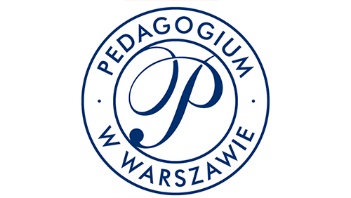 DANE OSOBOWENazwiskoImięNr PESELTelefonAdres e-mail  INFORMACJE DOTYCZĄCE STUDIÓW Nr indeksu     Rok studiów, kierunek i wydział(osoby studiujące na więcej niż jednym kierunku prosimy o podanie wszystkich kierunków studiów)Poziom kształcenia  (prosimy zaznaczyć właściwy rodzaj studiów):studia pierwszego stopnia           studia drugiego stopnia           studia podyplomowe   INFORMACJE DOTYCZĄCE STUDENTA I OCZEKIWANEGO WSPARCIACzy ma Pan/Pani formalną diagnozę autyzmu lub zespołu Aspergera postawioną przez specjalistę?tak - przez psychiatrętak - przez psychologanie mam formalnej diagnozyOrzeczenie o niepełnosprawnościposiadam orzeczenie o niepełnosprawności   nie posiadam orzeczenia o niepełnosprawnościStopień niepełnosprawności (w przypadku posiadania orzeczenia o niepełnosprawności prosimy zaznaczyć właściwy stopień niepełnosprawności orzeczony przez komisję lekarską):znaczny            umiarkowany           lekkinie dotyczyRodzaj niepełnosprawności współwystępującej (prosimy zaznaczyć właściwe odpowiedzi)poruszam się na wózku inwalidzkimnie poruszam się na wózku inwalidzkim, ale mam problemy z przemieszczaniem sięjestem osobą niedowidzącąjestem osobą niewidomąjestem osobą niedosłyszącąjestem osobą niesłyszącąinny rodzaj niepełnosprawności (jaki?)...............................................................nie mam stwierdzonej żadnej z w/w niepełnosprawności Choroby współwystępujące (prosimy zaznaczyć właściwe odpowiedzi)cukrzycaastmaepilepsjainne (jakie?)..........................................................................................................nie mam żadnej z powyższychRodzaj oczekiwanego wsparcia (w przypadku trudności z wypełnieniem możliwa jest pomoc ze strony pracownika BON)    / Podpis /     	 / Data /KLAUZULA INFORMACYJNA Administrator danychAdministratorem Państwa danych przetwarzanych jest Pedagogium WSNS ul. Marszałkowska 115  00-102, WarszawaZ administratorem można kontaktować się:listownie: Biuro ds. Osób z Niepełnosprawnościami Pedagogium WSNS ul. Marszałkowska 115 00-102 Warszawatelefonicznie: (+48) 663-800-614bon@pedagogium.plCele i podstawy prawne przetwarzania Państwa dane osobowe będą przetwarzane w celu zapewnienia pomocy przez Biuro ds. Osób z Niepełnosprawnościami i stwarzanie osobom z niepełnosprawnościami warunków pełnego udziału w procesie przyjmowania na uczelnię w celu odbywania kształcenia (w tym zapewnienia odbywania studiów według indywidualnej organizacji studiów), kształceniu i prowadzeniu działalności naukowej. Dokumentacja, którą Państwo przedstawiają jest podstawą do korzystania ze wszystkich form wsparcia, które oferuje Biuro ds. Osób z Niepełnosprawnościami kandydatom, studentom i pracownikom Pedagogium WSNS z niepełnosprawnościami oraz  trudnościami zdrowotnymi.Przetwarzanie Państwa danych osobowych jest niezbędne do wypełnienia obowiązków prawnych, jakie spoczywają na Pedagogium WSNS w związku z realizacją zadań określonych m.in. w ustawie z dnia 20 lipca 2018 r. Prawo o szkolnictwie wyższym i nauce (tekst jednolity: Dz. U. z 2020 r. poz. 85 z późn. zm.), wydanych na jej podstawie aktów wykonawczych oraz wewnętrznych aktów wykonawczych obowiązujących w Pedagogium WSNS, jak również z Konwencji o prawach osób niepełnosprawnych sporządzonej w dniu 13 grudnia 2006 r. (Dz. U. z 2012 r. poz. 1169) (art. 6 ust. 1 lit. c RODO).Państwa dane osobowe mogą być również przetwarzane na podstawie prawnie uzasadnionego interesu administratora, jakim jest prawo do ustalania, dochodzenia i obrony roszczeń (art. 6 ust. 1 lit. f RODO).Wszystkie inne Państwa dane osobowe, które nie są wymagane do powyższych celów, mogą być przetwarzane na podstawie odrębnie wyrażonej przez Państwo zgody (art. 6 ust. 1 lit. a RODO). Podstawę przetwarzania szczególnych kategorii danych osobowych (dane dotyczące zdrowia) stanowi art. 9 ust 2. lit. a RODO – zgoda na przetwarzanie szczególnych kategorii danych osobowych. Zgodę można wycofać w każdym czasie m.in. przez wysłanie maila na adres: bon@pedagogium.pl. Przypominamy, że wycofanie zgody nie wpływa na zgodność z prawem przetwarzania, którego dokonano na podstawie zgody przed jej wycofaniem.Okres przechowywania danychPaństwa dane będą przetwarzane przez okres niezbędny do osiągniecia wskazanego wyżej celu dot. zapewnienia niezbędnego wsparcia przez Biuro ds. Osób z Niepełnosprawnościami. W przypadku procesu rekrutacji na studia  przez czas trwania rekrutacji, a po jego zakończeniu przez okres 6 miesięcy, a w przypadku przyjęcia na studia zgodnie z tokiem realizacji studiów, a następnie zostaną poddane archiwizacji i będą przechowywane przez 50 lat. Gdy ma to zastosowanie, Państwa dane osobowe będą przetwarzane przez okres niezbędny do ustalenia, dochodzenia i obrony roszczeń. Odbiorcy danychDostęp do Państwa danych osobowych będą posiadać upoważnieni pracownicy lub współpracownicy Pedagogium WSNS w zakresie jakim dostęp ten jest niezbędny do wykonywania zadań służbowych.Odbiorcami Państwa danych mogą być także podmioty, którym administrator zleci wykonanie określonych czynności, z którymi wiąże się konieczność przetwarzania danych osobowych. Aby zapewnić możliwie najwyższy standard ochrony danych osobowych z tymi podmiotami zostanie podpisana umowa powierzenia przetwarzania danych osobowych.Obowiązek podania danych i konsekwencja niepodania danychPodanie danych jest niezbędne w celu zapewnienia warunków pełnego udziału w procesie postępowania rekrutacyjnego na studia. Podanie innych danych, które nie są niezbędne dla zapewnienia warunków pełnego udziału w procesie postępowania rekrutacyjnego na studia jest dobrowolne. KLAUZULA ZGODYWyrażam zgodę na przetwarzanie moich danych osobowych, które obejmują szczególne kategorie danych osobowych w rozumieniu art. 9 ust. 1 RODO przez Pedagogium WSNS, z siedzibą przy ul. Marszałkowska 115          00-102, Warszawa w celu zapewnienia pomocy przez Biuro ds. Osób z Niepełnosprawnościami w zakresie stwarzania warunków pełnego udziału w procesie przyjmowania na uczelnię w celu odbywania kształcenia (w tym zapewnienia odbywania studiów według indywidualnej organizacji studiów), kształcenia i prowadzenie działalności naukowej.______________________	/ Podpis /  FORMULARZ REJESTRACYJNYCentrum Wsparcia dla studentów ze spektrum autyzmuw BON Pedagogium WSNS